Republic of the Philippines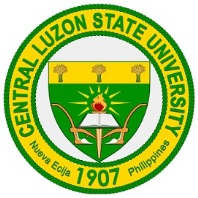 CENTRAL LUZON STATE UNIVERSITYScience City of Muñoz, Nueva EcijaCOLLEGE/OFFICEDepartment/UnitMASTER LIST OF LABORATORY EQUIPMENT THAT DO NOT REQUIRE CALIBRATIONOUP.XXX.YYY.F.024 (Revision No. 1; June 10, 2024)EQUIPMENTPROPERTY NUMBERLOCATIONPERSON RESPONSIBLE FOR THE EQUIPMENTJUSTIFICATION